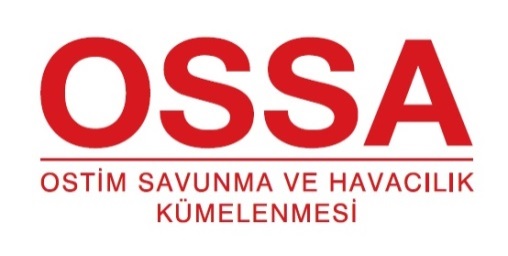 ÜYELİK BAŞVURU FORMUFİRMA BİLGİLERİ							ŞİRKETİ TEMSİLE YETKİLİ KİŞİNİN BİLGİLERİYÖNETİM KURULU BAŞKANLIĞI’NAOstim Savunma ve Havacılık Kümelenmesi Derneği Tüzüğünü okudum. Tüzükte belirtilen amacın gerçekleştirilmesine katkıda bulunmak amacıyla derneğinize üye olmak istiyoruz. Yukarıdaki bilgilerin doğruluğunu ve üyeliğe kabul edilmemiz durumunda bütün yükümlülüklerimizi yerine getireceğimizi ve üyeliğimiz süresince belirtilen yıllık ödemelerimizi eksiksiz gerçekleştireceğimizi beyan ve kabul ederiz. Gereğini bilgilerinize sunarız.(Şirket imza sirküsünde yetkili kişinin)			Ad Soyad	:Tarih		: …./…./……İmza		:EKLER:Firmanızı OSSA'da temsile yetkili kişinin atanması konusunda "Temsil ve Yetki" Yazısı: Firma antetli kağıdına, altında şirket kaşesi ile şirket imza sirküsünde yetkili bir kişinin imzası bulunacak şekilde "Şirketimizi OSTİM SAVUNMA VE HAVACILIK KÜMELENMESİ DERNEĞİ'nde (OSSA) temsile yetkili kişi olarak .............. belirlenmiştir." yazılması yeterlidir.Şirket vergi levhası fotokopisiŞirketin Ticaret Sicil Gazetesi yayınıTemsile yetkili kişinin nüfus cüzdanı fotokopisiTemsile yetkili kişinin 2 adet vesikalık fotoğrafıKapasite raporuSavunma ve havacılık sektörüne hizmet veya üretim yaptığını gösterir belge (Fatura Örnekleri)Eksiksiz doldurulmuş, imzalı ve kaşeli Başvuru FormuSanayi Sicil BelgesiÖdeme Dekontu (GİRİŞ AİDATI = 2.500,00 TL ve YILLIK ÜYELİK AİDATI = 1.500,00 TL’dir. Dernek tüzüğümüz gereğince üyelik başvurusu sırasında ödenmiş olmalıdır. BANKA HESAP NO:  Vakıflar Bankası Ostim Şubesi 00158007297819549  IBAN: TR61 0001 5001 5800 7297 8195 49)Yukarıda bilgileri yazılı ……………………………………..…..,  … / … / ……    tarih ve …….Sayılı Yönetim Kurulu Kararı ile üyeliğe kabul edilerek ……….… üye numarası ile Dernek Üye Kayıt Defterine kaydedilmiştir.									        İmzaŞİRKET ÜNVANIADRESİTELEFONFAKSWEB SAYFASIE-POSTAPERSONEL SAYISIADI SOYADIGÖREVİEV ADRESİEV TELEFONCEP TELEFONUE-POSTA